Arélia recrute un  Conseiller Emploi Formation (F/H)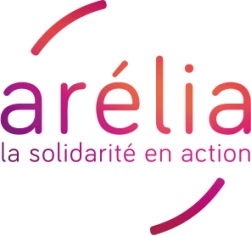 Emploi : Conseiller emploi formation (F/H)Lieu de travail : Tous sites ARELIA - 57Contrat de travail : CDD  (35 heures/semaine)Durée du contrat : remplacement d’une salariée en arrêt maladieDéfinition du poste :Vous serez chargé(e) d’accompagner vers l’insertion sociale et professionnelle des personnes en CDDI prises en charge dans le cadre d’un chantier d’insertion.Les différentes missions :	- Réaliser le recrutement des personnes en insertion : organiser le recrutement en lien avec les encadrants des ateliers concernés, lien avec Pôle Emploi pour diffusion de l’offre, suivi des réponses 	- Réaliser l’accompagnement social et professionnel: réaliser un entretien individuel, le diagnostic social et professionnel, élaborer un parcours d’insertion, des parcours professionnels, mobiliser les outils adéquats  (PMSMP, formation, emploi, rencontres entreprises…), accompagner dans la définition d’un projet professionnel, sur la recherche d’emploi, informer sur les métiers existants et porteurs, réaliser l’évaluation du parcours de la personne en insertion, évaluer les acquis professionnels	- Mettre en place des séances d’animation collective: Montage de projet et animation collective tant dans la dimension sociale que professionnelle.	- S’appuyer sur un réseau de partenaires et y participer : développer le partenariat avec les entreprises, les structures ressources, les institutions.Compétences :- maîtriser les techniques d’entretiens, techniques d’animation de groupe- savoir analyser la situation sociale et professionnelle du salarié- maîtriser l’outil informatique - savoir communiquer par écrit (bilan…)- connaître la réglementation relative aux outils d’insertion, de formation et d’emploi- capacité d’écoute, discrétion, empathie, esprit d’équipe, respect, distanciation, autonomie, esprit de synthèse et d’analyse, aisance relationnelle et disponibilité- capacité de mobilisation des potentialités des salariésFormation souhaitée : Conseiller en Insertion ProfessionnelleExpérience professionnelle : 3ans minimum de préférencePermis de conduire : Permis B exigéRémunération/ Conditions de travail : salaire brut de base temps plein : 1 904 € - reprise d’ancienneté possible selon accords NEXEMCandidatures : lettre de motivation et CV par mail : amelie.comelli@arelia-asso.fr avant le 31/12/19Poste à pourvoir dès que possible.